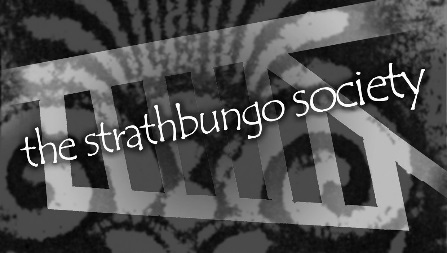 THE Strathbungo SocietyMinutes of Committee MeetingTuesday 19 January 2016Basement, The Bungo, Nithsdale RoadPresent: Kevin Kane (Chair) Alison Hunter (Vice -Chair), Nick Kempe (Treasurer), Carol Dobson (Secretary). Heather Alexander, Jane Carolan,  Alan Dobson, Andrew Downie, Loraine Forde, Rosie Ilett, Kirsty Kyle, Scott ObrzudApologies: Imelda Devlin, Ann Downie, Phil Harvey, James Powsey Welcome and Introductions Kevin Kane welcomed all members and noted apologies as listed above.  Minutes and Matters arising As the December meeting was informal, no minutes were taken. The meeting approved the Minute of the meeting of 17 November 2015, with the amendment of the spelling of Loraine Forde’s name. The following matters arising were discussed:Strathbungo NewsCopy for the spring edition has gone to the printer.  A new ‘Friends of Strathbungo’ leaflet explaining the ‘Friends’ scheme and inviting more residents to become ‘Friends’ of the Society will be delivered as an insert in the News. Bungo at the Bells Kevin invited feedback from members.Likes: Mulled wine and shortbread; opportunity to meet new friends and neighbours.Do better? Keep it informal; drum up more anticipation, particularly in children, by actively promoting the ‘beating out of the old year’ from both ends of Strathbungo, before the Bells; create more sense of drama around the ‘countdown’ to the Bells. Brighter Bungo Alan Dobson reported on the quarterly community clean up held on Sunday 10 January 2016. Despite atrocious weather, around 20 volunteers turned out. In addition to cleaning up the Lanes, residents cleared overhanging vegetation along Moray Place. Volunteers appreciated the hot tea, coffee and biscuits generously provided by Andrew Greg, at 1 Moray Place; and to staff at Sammy Dows/ Lebowski’s who came out to offer tea/ coffee. It was agreed that it would be helpful to approach Lebowski’s / other outlets to think of offering tea / coffee to Brighter Bungo volunteers.  Glasgow City Council Land and Environmental Services (LES) who support our voluntary efforts noted it was the highest volume of material cleared than in any previous Brighter Bungo - four council wagon’s worth.  To request LKES to provide stronger gloves (as previously) and perhaps a stiff brush or two. Finance Update Nick Kempe spoke to a pre-circulated finance report. He noted that the 2014-15 accounts have been uploaded to OSCR and the Regulator has approved the revised constitution adopted at the Society AGM. Key points:The Society’s cash balance at 31 December 2015 was £3,105.97 and taking into account projected expenditure, the projected balance at 30th April 2016 will be £2,261.69. While there are sufficient funds to cover this year’s loss, such a future annual level of loss is not sustainable. A key priority is for the Society to raise more self-income – from eg Friends of Strathbungo and Society events - to support its activities. It was agreed that the Spring Fling 2016 have an indicative expenditure budget of £275.00. The Society currently has approximately 60 ‘Friends’ who make a regular financial contribution of c.  £700 pa.  It was agreed that promoting the ‘Friends ‘scheme should be a substantive item on the next committee meeting agenda. ACTION: Place ‘Friends’ scheme on the next agenda (Carol) It was agreed to set up a Society account with the printing firm MinuteMan to allow for poster /leaflet printing costs, hat will be invoiced directly to the Treasurer. The Treasurer’s proposal that he provide a quarterly finance report was approved. 4. IT / Social Media update In Phil Harvey’s absence, Alison Hunter gave an update on recent IT group activity. Work is in hand to simplify and improve the Society’s IT systems and social media presence. It was agreed to invite Phil Harvey to take the lead on IT development and that the IT group should meet again to take work forward and make recommendations to improve the Society’s IT support. Alison Hunter is happy to continue posting items on the Society Blog. ACTION: Alison Hunter to invite Phil Harvey to take the lead on IT development and to request an update report for the next committee meeting (Phil Harvey) Society groups Events Alison Hunter reported on plans to agree a Society calendar of events. The format of the upcoming Spring Fling was discussed.  Rosie Ilett has agreed to take forward this fund-raising event as a Craft Fair, with cake and coffee.  Local crafters will be invited to set up stalls with a table fee paid to the Society. It was agreed that the art competition would not run this year but that in addition to craft activities, a baking competition (the ‘Bungo Bake Off’) would be held for donations of home baking and a small animal petting zoo were worth considering. The provisional date was agreed as Saturday, 19 March. Loraine Forde, Scott Obrzud and Kirsty Kyle offered practical support. ACTION: ALISON HUNTER to investigate room availability and book venue and ask Alison Hussein about the costs and contact for the petting zoo. Shawlands and Strathbungo  Community Council Kirsty Kyle reported on attendance at recent meeting. Much of the meeting involved consideration of the effects of cuts in council expenditure. Environment/Brighter BungoAlan Dobson highlighted that small scale grants are available from a range of bodies for environmental improvements. He is happy to receive and coordinate proposals from members.Brief updatesSammy Dows / Lebowski’s Planning application The new owners and leaseholders of Lebowski’s hosted a residents’ meeting in December 2015 to discuss issues re. current and previous planning applications. A full discussion took place (with a report placed on the Bungo Blog).  It was clear that a new application would be submitted to the Council.  Residents’ proposed that any planning application be shared first with local residents. Kevin, as Chair of the Society, emailed the owner and leaseholder to thank them for engaging with the community and to urge them to share any forthcoming application.    Network Rail The Society has requested that Network Rail meet with local councillors and the Society at the City Chambers to discuss the issues involved with NR’s proposal to fence in Moray Place. No response as yet.   ACTION: Kevin Kane to contact Network Rail Head of PR Pollokshields  ‘Charrette’ This intensive community-based planning sponsored by Pollokshields Community Council is due to run at the end of February which includes parts of Strathbungo, including Moray Place, Nithsdale Road and Street. Nick Kempe to make contact with organisers to find out how the Society can become involved in plans for Nithsdale streets. ACTION: Nick Kemp to arrange walk around neighbourhood before the Charrette to identify potential sites for improvement. Cycling Loraine Forde, Nick Kempe and Elaine Hunter have met to discuss local cycling developments. They noted that the Council is keen to promote communal cycling storage which might be of particular interest to residents living in tenement buildings. AOB Strathbungo News: next edition coming soon. Loraine Forde and Carol Dobson offered to act as back up for the delivery team. Planning Enforcement: Kevin Kane has sent a letter – with the Chairs of Pollokshields Community Council and Pollokshields Heritage - to the convenor of the Council’s Planning Committee regarding the impact of the continuing non- enforcement by the Council of its own planning decisions and lack of alignment between planning and licencing decisions. Strathbungo Society Scottish Parliamentary election husting:  Members briefly discussed the proposal that the Society host an ‘elections hustings’ prior to the Scottish elections.  It was agreed to put this on the agenda of the next meeting.  A suggestion that Gerry Hassan or other might be invited to chair such an event, perhaps to be held at the Glad Café. ACTION:  Add Society election hustings to next meeting agenda (Secretary) Date and Time of next Committee meeting Tuesday 16 February 7.30pm, Basement, The Bungo, Nithsdale Road. Apologies in advance were noted by Rosie Ilett and Jane Carolan. 